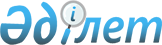 О внесении изменений и дополнений в приказ Министра охраны окружающей среды Республики Казахстан от 11 мая 2012 года № 151-п "Об утверждении правил торговли квотами на выбросы парниковых газов и углеродными единицами"
					
			Утративший силу
			
			
		
					Приказ и.о. Министра окружающей среды и водных ресурсов Республики Казахстан от 28 февраля 2014 года № 69-ө. Зарегистрирован в Министерстве юстиции Республики Казахстан 1 апреля 2014 года № 9286. Утратил силу приказом Министра экологии, геологии и природных ресурсов Республики Казахстан от 10 июня 2021 года № 193.
      Сноска. Утратил силу приказом Министра экологии, геологии и природных ресурсов РК от 10.06.2021 № 193 (вводится в действие с 01.07.2021).
      В целях реализации подпункта 29) статьи 17 Экологического кодекса Республики Казахстан от 9 января 2007 года, в соответстствии с Законом Республики Казахстанот 4 мая 2009 года "О Товарных биржах" и Типовыми правилами биржевой торговли, утвержденными Постановлением Правительства Республики Казахстан от 8 декабря 2009 года № 2042, ПРИКАЗЫВАЮ:
      1. Внести в приказ Министра охраны окружающей среды Республики Казахстан от 11 мая 2012 года № 151-п "Об утверждении правил торговли квотами на выбросы парниковых газов и углеродными единицами" (зарегистрированый в Реестре государственной регистрации нормативных правовых актов под № 7711, опубликованный в газете "Казахстанская правда" от 18 августа 2012 г. № 276-278 (27095-27097) следующие изменения и дополнения:
      в Правилах торговли квотами на выбросы парниковых газов и углеродными единицами, утвержденных указанным приказом:
      пункт 2 изложить в следующей редакции:
      "2. В настоящих Правилах используются следующие понятия:
      1) направление аукциона - аукцион на повышение или понижение;
      2) заказчик аукциона - подведомственная организация Министерства охраны окружающей среды, инициирующая аукцион по продаже единиц квот в соответствии с настоящими Правилами;
      3) аукцион на повышение - аукцион, при котором участники могут выставлять заявки на покупку единиц квот только по цене равной или выше стартовой цены;
      4) цена открытия - цена, с которой начинаются биржевые торги, либо цена первой совершенной биржевой сделки по конкретному биржевому товару (группе товаров) на конкретном биржевом торге;
      5) биржевой брокер (далее - брокер) - юридическое лицо, осуществляющее свою деятельность на товарной бирже на основании лицензии, выдаваемой уполномоченным органом в области регулирования торговой деятельности, в соответствии с законодательными актами Республики Казахстан, создаваемое в организационно-правовой форме акционерного общества или товарищества с ограниченной ответственностью и совершающее сделки с биржевым товаром по поручению, за счет и в интересах клиента;
      6) биржевой дилер (далее - дилер) - юридическое лицо, осуществляющее свою деятельность на товарной бирже на основании лицензии, выдаваемой уполномоченным органом в области регулирования торговой деятельности, в соответствии с законодательными актами Республики Казахстан, создаваемое в организационно-правовой форме акционерного общества или товарищества с ограниченной ответственностью и совершающее сделки с биржевым товаром в своих интересах и за свой счет, а также по поручению клиента;
      7) новые установки - установки, являющиеся источником выбросов парниковых газов и подпадающие под квотирование выбросов парниковых газов, но которые не получили квоты на выбросы парниковых газов при первоначальном распределении в соответствии с Национальным планом распределения квот на выбросы парниковых газов, утверждаемый в соответствии с пунктом 7) статьи 16 Экологического кодекса (далее - Национальный план), и были введены в эксплуатацию в период его действия;
      8) инвестор проекта - юридическое лицо, за счет средств которого осуществляется финансирование проекта внутреннего сокращения выбросов парниковых газов;
      9) вторичный оборот единиц квот - торговля ранее распределенными единицами квот на товарной бирже;
      10) первичная продажа квот - распределение единиц квот в соответствии с Национальным планом среди операторов новых и расширяемых установок, не включенных в Национальный план, осуществляемая посредством их продажи в режиме стандартного аукциона;
      11) клиент - физическое или юридическое лицо, пользующееся услугами брокера и (или) дилера для совершения сделок с биржевым товаром;
      12) лот - партия единиц квот или единиц внутреннего сокращения выбросов, продаваемая или поставляемая по договору и выставляемая на продажу с аукциона;
      13) срочный контракт - контракт на безусловную или условную куплю-продажу базового актива с отсроченным исполнением, к нему относятся фьючерс, опцион;
      14) международный регистрационный журнал операций - международная система регистрации произведенных операций с углеродными единицами в национальных реестрах углеродных единиц, управляемая Секретариатом Рамочной конвенции Организации Объединенных Наций об изменении климата, и осуществляемая с целью проверки подлинности операций;
      15) опционная сделка – биржевая сделка, объектом которой является опцион;
      16) международный договор с количественными обязательствами по сокращению выбросов парниковых газов - Киотский протокол к Рамочной конвенции Организации Объединенных Нации об изменению климата, либо международный договор, продлевающий или устанавливающий количественные обязательства участвующих в нем государств по сокращению выбросов парниковых газов на период после прекращения действия Киотского протокола к Рамочной конвенции Организации Объединенных Нации об изменении климата;
      17) режим торговли - совокупность условий объявления заявок и заключения сделок в торговой системе товарной биржи;
      18) спотовый контракт - контракт, в соответствии с которым продавец и покупатель принимают на себя соответственно обязательства продать и оплатить определенное количество единиц квот на выбросы парниковых газов и углеродных единиц, имеющихся в наличии у продавца в момент заключения контракта, с их передачей покупателю после оплаты, но не позднее десяти рабочих дней со дня заключения контракта;
      19) режим стандартного аукциона – режим торговли, при котором биржевые сделки заключаются в ходе аукциона на понижение или повышение по наилучшей цене для покупателя/продавца – инициатора аукциона;
      20) трансакция - операция с единицами квот либо единицами внутреннего сокращения выбросов, осуществляемая посредством их перевода с одного счета на другой счет Государственного реестра углеродных единиц Республики Казахстан, включая их выпуск, распределение, передачу, аннулирование, изъятие из обращения, перенос на следующий период квотирования и торговли выбросами парниковых газов;
      21) фьючерсная сделка – биржевая сделка с уплатой залога, расчеты по которому проводятся через клиринговый центр, совершаемая со срочными контрактами на товарной бирже, с принятием участниками торгов на себя обязательств поставить (принять) определенное количество биржевого товара в определенный период в будущем по цене, установленной в момент заключения сделки;
      22) международные углеродные единицы - единицы установленного количества, единицы сокращения выбросов, единицы сертифицированного сокращения выбросов, единицы поглощения и другие производные от них углеродные единицы;
      23) первичная передача единиц внутреннего сокращения выбросов - передача единиц внутреннего сокращения выбросов инвестору, финансирующему проект внутреннего сокращения выбросов парниковых газов либо увеличения их поглощения;
      24) вторичный оборот единиц внутреннего сокращения выбросов - торговля единицами внутреннего сокращения выбросов, осуществляемая после их передачи инвестору (инвесторам) проекта внутреннего сокращения выбросов парниковых газов на товарной бирже;
      25) электронная торговая система - комплекс вычислительных средств, программного обеспечения, баз данных, телекоммуникационных средств и другого оборудования товарной биржи, необходимый для проведения электронных биржевых торгов и обеспечивающий автоматизацию процесса заключения биржевых сделок и клиринга, а также сбора, хранения, обработки и раскрытия информации.";
      Пункт 9 изложить в следующей редакции:
      "9. Срок действия и обращения единиц квот ограничивается девяноста рабочими днями после даты окончания предоставления отчетности по периоду действия Национального плана, в соответствии с которым они размещены.";
      Пункт 14 изложить в следующей редакции:
      "14. Товарная биржа организует торговлю единицами квот и единицами внутреннего сокращения выбросов в соответствии с законодательством о товарных биржах в режиме стандартного аукциона (далее - аукцион).";
      пункты 25, 26, 27, 28 изложить в следующей редакции:
      "25. Проведение первого аукциона по продаже единиц квот инициируется подведомственной организацией уполномоченного органа в области охраны окружающей среды, осуществляющей функции управления резервом объема квот, в течение десяти рабочих дней после получения уполномоченным органом в области охраны окружающей среды не менее 2 заявок операторов новых и расширяемых установок на получение квот из резерва объема квот Национального плана. Планирование последующих аукционов по продаже квот осуществляется с учетом минимальной периодичности их проведения не реже, чем каждый год.
      26. Информация о количестве, периодичности и планируемых периодах проведения аукционов по продаже единиц квот публикуется на интернет-ресурсе уполномоченного органа в области охраны окружающей среды не позднее пятнадцати дней со дня проведения первого аукциона по продаже единиц квот.
      27. Объем квот, подлежащих продаже с первого аукциона, не может превышать тридцати процентов от резерва объема квот Национального плана. Оставшейся частью квот от резерва объема квот Национального плана подведомственная организация уполномоченного органа в области охраны окружающей среды, осуществляющая функции управления резервом объема квот, управляет по своему усмотрению.
      28. Проведение аукционов по продаже квот инициируется подведомственной организацией уполномоченного органа в области охраны окружающей среды посредством подачи товарной бирже через брокерскую/дилерскую компанию заявки в соответствии с Типовыми правилами биржевой торговли, утвержденными постановлением Правительства РК от 8 декабря 2009 года № 2042 (далее – Типовые правила).";
      пункт 29 исключить;
      пункты 30, 31 изложить в следующей редакции:
      "30. В случае первичной продажи с аукциона единицы квот с одним годом поставки составляют один лот. Общий минимальный размер каждого лота, предназначенного для продажи с аукциона, устанавливается заказчиком в объеме кратном ста тоннам в эквиваленте двуокиси углерода.
      31. Сроки поставки квот устанавливаются заказчиком аукциона с учетом срока погашения квот, в соответствии с Типовыми правилами.";
      пункт 34 исключить;
      пункты 36, 37 изложить в следующей редакции:
      "36. Товарная биржа публикует объявление о проведении аукциона на продажу квот в день дачи согласия на проведение аукциона, на интернет-ресурсе биржи в соответствии с Типовыми правилами.
      37. Лица, заинтересованные в участии в аукционе по продаже квот, подают заявки на участие контактному лицу заказчика аукциона, нарочно либо электронным способом с использованием электронной цифровой подписи.";
      пункты 43, 44 изложить в следующей редакции:
      "43. В течение двух рабочих дней с даты окончания срока для приема заявок на участие заказчик в лице брокера/дилера направляет товарной бирже список претендентов, допущенных для участия в аукционе.
      44. В случае, если на участие в аукционе подано менее двух заявок, то аукцион не проводится. Информация об отмене аукциона публикуется товарной биржей на ее интернет-ресурсе в день отмены аукциона.";
      дополнить главой 4-1 следующего содержания:
      "4-1. Ценообразование и котировка
      44-1. Реализация единиц квот и единиц внутреннего сокращения выбросов на товарной бирже производится по свободной цене, устанавливаемой по соглашению сторон биржевой сделки.
      44-2. Уровень цен на товарной бирже определяется соотношением спроса и предложения на единицы квот и единицы внутреннего сокращения выбросов на момент проведения биржевых торгов.
      44-3. В случае отсутствия на день проведения торгов биржевой котировки цен на единицу квот во вторичном их обороте на товарной бирже, цена за единицу квот определяется с учетом биржевой котировки цен на единицы квот международного независимого поставщика информации, предоставляющего услуги подведомственной организации уполномоченного органа в области охраны окружающей среды для осуществления функций по управлению резервом объема квот Национального плана.
      44-4. Котировка цен на товарной бирже производится с целью получения достоверной информации о ценах на единицы квот и единицы внутреннего сокращения выбросов, реализуемые на товарной бирже с учетом сложившейся конъюнктуры рынка.
      44-5. Котировка цен на единицы квот и единицы внутреннего сокращения выбросов осуществляется товарной биржей в соответствии с законодательством Республики Казахстан о товарных биржах.
      44-6. Цены котировки носят справочный характер и являются ориентировочными для участников биржевой торговли и иных заинтересованных лиц.".
      2. Департаменту по изменению климата обеспечить:
      1) государственную регистрацию настоящего приказа в Министерстве юстиции Республики Казахстан;
      2) в течение десяти календарных дней после государственной регистрации настоящего приказа его направление на официальное опубликование в периодических печатных изданиях и в информационно-правовой системе "Әділет";
      3) размещение настоящего приказа на интернет-ресурсе Министерства окружающей среды и водных ресурсов Республики Казахстан.
      3. Настоящий приказ вводится в действие со дня его первого официального опубликования.
					© 2012. РГП на ПХВ «Институт законодательства и правовой информации Республики Казахстан» Министерства юстиции Республики Казахстан
				
Исполняющий обязанности министра
Т. Ахсамбиев